Генеральная Ассамблея ВОИССорок седьмая (22-я очередная) сессияЖенева, 5-14 октября 2015 г.ВОПРОСЫ, КАСАЮЩИЕСЯ МЕЖПРАВИТЕЛЬСТВЕННОГО КОМИТЕТА ПО ИНТЕЛЛЕКТУАЛЬНОЙ СОБСТВЕННОСТИ, ГЕНЕТИЧЕСКИМ РЕСУРСАМ, ТРАДИЦИОННЫМ ЗНАНИЯМ И ФОЛЬКЛОРУ (МКГР):  ПРЕДЛОЖЕНИЕ СВЯТОГО ПРЕСТОЛА, КЕНИИ, МОЗАМБИКА, НОВОЙ ЗЕЛАНДИИ, НОРВЕГИИ И ШВЕЙЦАРИИ, ВНЕСЕННОЕ НА РАССМОТРЕНИЕ ГЕНЕРАЛЬНОЙ АССАМБЛЕИ ВОИСДокумент подготовлен Секретариатом	В сообщении от 7 сентября 2015 г., копия которого приводится в приложении, делегация Швейцарии от имени делегаций Святого Престола, Кении, Мозамбика, Новой Зеландии, Норвегии и Швейцарии просила распространить представленное ей «Предложение о продлении мандата МКГР на двухлетний период 2016-2017 гг., представленное на пятьдесят пятой серии заседаний Ассамблей ВОИС Святым Престолом, Кенией, Мозамбиком, Новой Зеландией, Норвегией и Швейцарией» в качестве рабочего документа для обсуждения в рамках пункта 17 повестки дня «Вопросы, касающиеся Межправительственного комитета по интеллектуальной собственности, генетическим ресурсам, традиционным знаниям и фольклору (МКГР)» на сорок седьмой (22-й очередной) сессии Генеральной Ассамблеи ВОИС.	Генеральной Ассамблее ВОИС предлагается принять к сведению сообщение, содержащееся в приложении к настоящему документу.[Приложение следует]Институт интеллектуальной собственности ШвейцарииПредложение о продлении мандата МКГР на двухлетний период 2016–2017 гг., представленное на пятьдесят пятой серии заседаний Ассамблей ВОИС Святым Престолом, Кенией, Мозамбиком, Новой Зеландией, Норвегией и ШвейцариейУважаемые господа,От имени делегаций Святого Престола, Кении, Мозамбика, Новой Зеландии, Норвегии и Швейцарии имею честь представить на пятьдесят пятой серии заседаний Ассамблей ВОИС (5-14 октября 2015 г.) предложение в отношении программы работы и продления мандата Межправительственного комитета по интеллектуальной собственности, генетическим ресурсам, традиционным знаниям и фольклору (МКГР) на предстоящий двухлетний период 2016-2017 гг. для рассмотрения в рамках пункта 17 повестки дня. Для сведения также прилагается пояснительная записка к предложению.Буду признателен за распространение этих документов.С уважением,Мартин ГирсбергерПредложение в отношении решения по пункту 17 повестки дня: «Вопросы, касающиеся Межправительственного комитета по интеллектуальной собственности, генетическим ресурсам, традиционным знаниям и фольклору (МКГР)»Предложение о продлении мандата МКГР на 2016–2017 гг., представленное на пятьдесят пятой серии заседаний Ассамблей ВОИС Святым Престолом, Кенией, Мозамбиком, Новой Зеландией, Норвегией и Швейцарией.Памятуя о рекомендациях Повестки дня в области развития и признавая достигнутый прогресс, Генеральная Ассамблея ВОИС принимает решение о том, что мандат Межправительственного комитета ВОИС по интеллектуальной собственности, генетическим ресурсам, традиционным знаниям и фольклору («Комитет») будет продлен следующим образом:(а) в следующем двухгодичном бюджетном периоде 2016-2017 гг. Комитет– без ущерба для работы, осуществляемой на других форумах, – будет и далее ускорять свою работу по проведению – при открытом и полном взаимодействии – переговоров на основе подготовленных текстов с целью достижения в течение двухлетнего периода 2016-2017 гг. договоренности относительно текста (текстов) международно-правового документа (документов) по интеллектуальной собственности, который обеспечит эффективную и сбалансированную охрану ГР, ТЗ и ТВК.(b) Председатель Комитета либо координатор, назначенный Председателем Генеральной Ассамблеи, совместно с государствами-членами до конца 2015 г. подготовит программу работы на двухлетний период 2016–2017 гг., основанную на рациональных методах работы; В таблице ниже в качестве ориентира приводится общая программа работы. Комитет примет эту программу работы на первой сессии нового двухлетнего периода. В программе работы будут предусмотрены шесть сессий Комитета, которые могут включать обсуждения, касающиеся конкретных вопросов, сквозных тем и подведения итогов, а также встречи на уровне послов и высших должностных лиц из столиц. Общая продолжительность сессий Комитета на должна превышать 36 дней.(с) Комитету предлагается представить Генеральной Ассамблее в 2016 г. текст (тексты) международно-правового документа (документов) по состоянию на момент проведения сессии для ознакомления и представления замечаний.(d) Комитету предлагается подготовить к сессии ГА 2017 г. рекомендацию по дальнейшей работе, в том числе в отношении созыва дипломатической конференции, продолжения переговоров либо их завершения, а также в отношении международно-правового документа (документов) по интеллектуальной собственности и ГР, ТЗ и ТВК.(е) работа Комитета в двухлетнем периоде 2016-2017 гг. будет осуществляться в развитие уже проделанной им работы и с использованием всех рабочих документов ВОИС, включая WIPO/GRTKF/IC/28/4, WIPO/GRTKF/IC/28/5 и WIPO/GRTKF/IC/28/6, которые должны лечь в основу работы Комитета по проведению переговоров на основе подготовленных текстов, а также любых других текстов, представленных государствами-членами.(f) Генеральная Ассамблея просит Международное бюро продолжать оказывать Комитету содействие, предоставляя государствам-членам необходимую экспертную помощь и финансируя наиболее действенным образом участие экспертов из развивающихся стран и НРС в соответствии с обычной формулой.Генеральная Ассамблея принимает к сведению возможность того, что члены МКГР будут просить о проведении исследований или приводить примеры для обогащения обсуждения целей и принципов и каждой предлагаемой статьи, включая примеры  охраноспособных объектов и объектов, не предназначенных для охраны, и примеры внутригосударственного законодательства. При этом рассмотрение примеров и исследований не должно замедлять ход работы и приводить к возникновению каких бы то ни было предварительных условий в рамках переговоров на основе текстов.Программа работы Комитета на 2016–2017 гг.* Оставшиеся 6 дней могут быть добавлены к любой сессии и могут перераспределяться на усмотрение Комитета.Пояснительная записка к предложению о продлении мандата МКГР на 2016–2017 гг., представленному на пятьдесят пятой серии заседаний Ассамблей ВОИС Святым Престолом, Кенией, Мозамбиком, Новой Зеландией, Норвегией и ШвейцариейВведениеВ 2015 г. Генеральная Ассамблея ВОИС должна принять решение о продлении мандата Межправительственного комитета по интеллектуальной собственности, генетическим ресурсам, традиционным знаниям и фольклору (МКГР) на 2016-2017 гг. Прилагаемый проект мандата призван способствовать разработке нового мандата и содержит варианты дальнейших действий Данный проект мандата был подготовлен неофициальной группой стран на основе консультаций со многими другими делегациями.По мере возможности в проекте мандата был сохранен текст действующего мандата на 2014-2015 гг. Ниже разъясняются положения проекта мандата и изменения относительно действующего мандата.Комментарии к проекту мандатаВводная частьВводная часть действующего мандата на 2014-2015 гг. перенесена в проект мандата на 2016–2017 гг. дословно.Пункт (а)Текст пункта (а) проекта мандата на 2016–2017 гг. почти полностью совпадает с текстом пункта (а) мандата МКГР на 2014-2015 гг. Слова «интеллектуальной собственности» были добавлены для того, чтобы сконцентрировать внимание государств-членов на этой теме. Следует помнить, что именно Всемирная организация интеллектуальной собственности (ВОИС) является надлежащим форумом для обсуждения и регулирования вопросов, связанных с интеллектуальную собственностью. Это, однако, не должно восприниматься как безразличие к другим проблемам и их различным аспектам, которые рассматриваются на других форумах. Также было добавлено слово «сбалансированную» (теперь этот фрагмент звучит так: «эффективную и сбалансированную охрану»), чтобы подчеркнуть, что должны быть учтены все точки зрения.Пункт (b)По сравнению с пунктом (b) мандата на 2014-2015 гг. структура пункта (b) мандата на 2016–2017 гг. была изменена с тем, чтобы повысить эффективность и согласованность работы МКГР. В новом мандате отсутствует подробная программа работы; вместо этого предусматривается, что Председатель Комитета либо координатор, назначенный Председателем, совместно с государствами-членами будут принимать решения относительно тем для переговоров и типов встреч, которые будут проведены до 2015 г. Этот подход позволит Комитету позволит Комитету контролировать свой порядок работы, а Генеральной Ассамблее – убрать из повестки дня вопросы, способные вызвать разногласия. Кроме того, такой подход позволяет снизить нагрузку на ГА за счет переноса большинства решений на уровень МКГР.Дополнительный аргумент в пользу менее директивного характера программы работы состоит в повышении гибкости в вопросе переговоров: предлагаемый мандат содержит несколько вариантов обсуждений и/или встреч, которые можно провести в течение двухлетнего периода, и при этом не диктует конкретный график проведения тех или иных типов встреч или их продолжительность. Такой новый подход дает МКГР возможность распределить рабочее время наиболее продуктивно и использовать каждый из выделенных 36 дней для проведения обсуждений, способствующих продвижению вперед. При необходимости МКГР может принять решение об изменении своего графика работы и/или типа обсуждений в течение двухлетнего периода 2016-2017 гг., что было бы невозможно, если бы Генеральная Ассамблея ВОИС включила в мандат подробную программу работы.Пункт (с)Пункт (с) содержит новый текст, который отсутствует в мандате на 2014-2015 гг. Данный пункт предусматривает представление результатов работы Комитета за истекший период на сессии Генеральной Ассамблеи в 2016 г., что позволит сэкономить время и усилия. Комитету не придется готовить отчеты или рекомендации, а также проводить другие мероприятия для подведения итогов. В прошлом такие документы вызывали разногласия и вынуждали Комитет тратить на их подготовку много времени, которое можно было бы использовать для проведения предметных обсуждений. В отсутствие требования о подготовке отчетов и рекомендаций Комитет сможет сконцентрироваться на предметной работе.Пункт (d)В этом пункте МКГР предлагается подготовить к сессии Генеральной Ассамблеи ВОИС 2017 г. рекомендацию по дальнейшей работе. В нем также содержится несколько вариантов действий МКГР по истечении двухлетнего периода. Цель работы МКГР четко указана в пункте (а): «...с целью достижения в течение двухлетнего периода 2016-2017 гг. договоренности относительно текста (текстов)...», при этом в пункте (d) предлагается на выбор проведение дипломатической конференции, продолжение или прекращение переговоров. Предоставление МКГР такого выбора даст государствам-членам необходимую гибкость для принятия решения о дальнейших действиях по истечении двухлетнего периода и в то же время обозначит некоторые возможные итоги усилий МКГР.Пункт (е)Текст пункта (е) проекта мандата на 2016–2017 гг. соответствует тексту пункта (с) мандата МКГР на 2014-2015 гг., за исключением номеров упомянутых документов.Пункт (f)Текст пункта (f) проекта мандата на 2016–2017 гг. полностью совпадает с текстом пункта (e) мандата МКГР на 2014-2015 гг.Последний, непронумерованный пунктТекст последнего, непронумерованного пункта проекта мандата на 2016–2017 гг. полностью совпадает с текстом аналогичного пункта мандата МКГР на 2014-2015 гг.[Конец приложения и документа]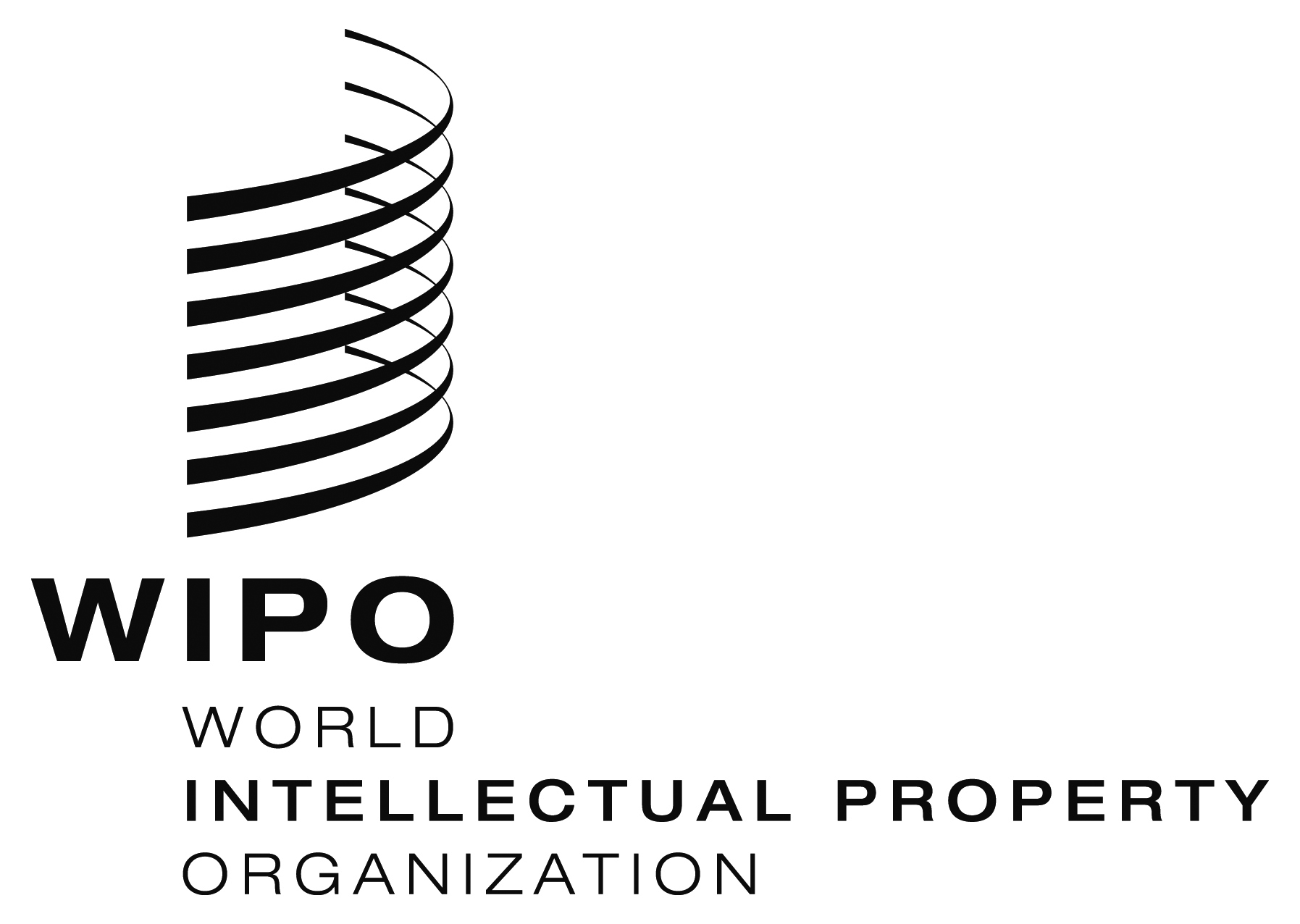 RWO/GA/47/18    WO/GA/47/18    WO/GA/47/18    ОРИГИНАЛ:  РУССКИЙ    ОРИГИНАЛ:  РУССКИЙ    ОРИГИНАЛ:  РУССКИЙ    ДАТА:  11 сентября 2015 г.  ДАТА:  11 сентября 2015 г.  ДАТА:  11 сентября 2015 г.  Ориентировочные срокиМероприятияФевраль 2016 г.МКГР-29   Проведение обсуждения в соответствии с условиями договоренности, достигнутой между Председателем либо координатором, назначенным Председателем, и государствами-членами.   Принятие членами Комитета решения относительно сессии (будет ли она посвящена конкретным вопросам, сквозным темам либо подведению итогов) и относительно проведения встречи на уровне послов и высших должностных лиц из столиц.5 дней*апрель 2016 г.МКГР-30   Проведение обсуждения в соответствии с условиями договоренности, достигнутой между Председателем либо координатором, назначенным Председателем, и государствами-членами.   Принятие членами Комитета решения относительно сессии (будет ли она посвящена конкретным вопросам, сквозным темам либо подведению итогов) и относительно проведения встречи на уровне послов и высших должностных лиц из столиц.5 дней*Июль 2016 г.МКГР-31   Проведение обсуждения в соответствии с условиями договоренности, достигнутой между Председателем либо координатором, назначенным Председателем, и государствами-членами.   Принятие членами Комитета решения относительно сессии (будет ли она посвящена конкретным вопросам, сквозным темам либо подведению итогов) и относительно проведения встречи на уровне послов и высших должностных лиц из столиц.5 дней*Октябрь 2016 г.Генеральная Ассамблея   Комитету будет предложено представить текст (тексты) правового документа Генеральной Ассамблее для ознакомления и представления замечаний.Февраль 2017 г.МКГР-32   Проведение обсуждения в соответствии с условиями договоренности, достигнутой между Председателем либо координатором, назначенным Председателем, и государствами-членами.   Принятие членами Комитета решения относительно сессии (будет ли она посвящена конкретным вопросам, сквозным темам либо подведению итогов) и относительно проведения встречи на уровне послов и высших должностных лиц из столиц.5 дней*Апрель 2017 г.МКГР-33   Проведение обсуждения в соответствии с условиями договоренности, достигнутой между Председателем либо координатором, назначенным Председателем, и государствами-членами.   Принятие членами Комитета решения относительно сессии (будет ли она посвящена конкретным вопросам, сквозным темам либо подведению итогов) и относительно проведения встречи на уровне послов и высших должностных лиц из столиц.5 дней*Июль 2017 г.МКГР-34   Проведение обсуждения в соответствии с условиями договоренности, достигнутой между Председателем либо координатором, назначенным Председателем, и государствами-членами.   Принятие членами Комитета решения относительно сессии (будет ли она посвящена конкретным вопросам, сквозным темам либо подведению итогов) и относительно проведения встречи на уровне послов и высших должностных лиц из столиц.5 дней*Октябрь 2017 г.Генеральная Ассамблея   Комитету предлагается подготовить рекомендацию по дальнейшей работе, в том числе в отношении созыва дипломатической конференции, продолжения переговоров либо их завершения, а также в отношении международно-правового документа (документов) по интеллектуальной собственности и ГР, ТЗ и ТВК.